 Lékárna MMN, a.s. veřejnost 
, Metyšova 465, 514 01 Jilemnice 
IČ:05421888,  DIČ:CZ05421888,  IČZ:67346000 Objednávka č. 8588 Lékárna MMN, a.s. veřejnost	Dodavatel: ViaPharma  s.r.o.VEREJNOST Metyšova 465, 514 01 Jilemnice 
IČO: 05421888	Nadrazni 344/23, 15000 Praha 5 DIČ: CZ05421888	DIČ:	CZ14888742 Č. ú.:000115-3453310267/0100	FAX: Externí č. obj.	20231213 SUKL	Název	Forma	Objednáno	Potvrzeno AC-color light krémpasta 30g	1 KS	0 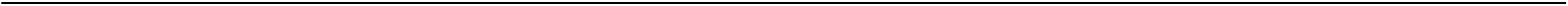 229139 ADAFIN	5MG TBL FLM 100	1	0 ADVANCE Cholesten cps.60	0 BAL	0 247147 ADVANTAN	1MG/G CRM 1X15G	7	0 267186 AGEN	10MG TBL NOB 100 II	1	1 AGU SHE7 infračervený teploměr	1 KS	0 221901 AIRBUFO FORSPIRO	160MCG/4,5MCG INH PLV DOS 1X60DÁV	3	0 233499 AKARBOZA MYLAN	100MG TBL NOB 120	2	0 196943 ALENDRONIC ACID/ VITAMIN D3 TEV	POR TBL NOB 12	1 BAL	0 245263 ALLOPURINOL APOTEX	100MG TBL NOB 100	15	0 Alpa masážní emulze hřejivá 210ml	0 KS	0 ALPECIN HAIR ENERGIZER-COFFEIN	SHAMPOO C1 250ML	0 BAL	0 ALTERMED DUBOVA KURA GEL	50G	0 BAL	0 163077 AMARYL 2 MG	POR TBL NOB 30X2MG	100 BAL	0 163085 AMARYL 3 MG	POR TBL NOB 30X3MG	0 BAL	0 242112 AMLOZEK	5MG TBL NOB 90	3	0 5951 AMOKSIKLAV 1G	TBL OBD 14	10 BAL	0 265169 AMOROLFIN BELUPO	50MG/ML LAC UGC 1X5ML	1 KS	0 202090 ANALERGIN	POR TBL FLM 90X10MG	3 BAL	3 252943 ANAU	100MG TBL FLM 98 II	6	0 APOTHEKE DNA A REVMA CAJ	20X1.5G	1 BAL	0 Arnikový krém	100ml	2 KS	0 Artelac Nature oční kapky 10ml	5 KS	0 49004 ATORIS 10	POR TBL FLM 30X10MG	3 BAL	0 29816 AVAMYS	NAS SPR SUS 120X27.	9 BAL	0 264347 BATRAFEN	10MG/ML DRM SOL 20ML	10	0 225589 BETAHISTIN ACTAVIS	16MG TBL NOB 60	55	0 225593 BETAHISTIN ACTAVIS	8MG TBL NOB 100	5	0 268833 BETASERC	16MG TBL NOB 60	32	0 268832 BETASERC	24MG TBL NOB 100	18	0 268831 BETASERC	24MG TBL NOB 50	11	0 268828 BETASERC	8MG TBL NOB 100	20	0 253370 BILASTINE GLENMARK	20MG TBL NOB 50	0 BAL	0 221182 BIOFENAC	100MG TBL FLM 20	6	0 191730 BIOFENAC 100 MG POTAHOVANE TABL	POR TBL FLM 60X100M	15 BAL	0 191729 BIOFENAC 100 MG POTAHOVANE TABL	POR TBL FLM 20X100M	11 BAL	0 BLEND-A-DENT UPEV. KREM FRESH	COMPLETE 47G	1 BAL	0 214204 BLOXAZOC 100 MG	POR TBL PRO 30X100MG	4	0 214182 BLOXAZOC 25 MG	POR TBL PRO 30X25MG	3	0 10225 BROMHEXIN KM	12MG/ML POR GTT SOL 50ML	1 KS	0 BRUSINKY 20 000MG	TBL 60	0 BAL	0 C19 COVID BOSON SARS-CoV-2 Antigen Rapid 1ks	20	0 137113 CANESPOR 1X DENNE SADA NA NEHTY	DRM UNG UGC 10GM+SA	1 BAL	0 203397 CARAMLO	8MG/5MG TBL NOB 98	1	1 I26050UA	#367	Strana 1	13.12.2023	15:00  Lékárna MMN, a.s. veřejnost 
, Metyšova 465, 514 01 Jilemnice 
Objednávka č. 8588	IČ:05421888, DIČ:CZ05421888, IČZ:67346000 SUKL	Název	Forma	Objednáno	Potvrzeno 150657 CARDILOPIN 10 MG	POR TBL NOB 90X10MG	1 BAL	0 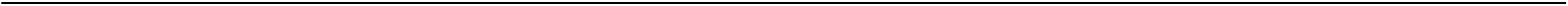 99886 CINARIZIN LEK 25MG	TBL 50X25MG	2 BAL	0 248801 CONDROSULF	800MG TBL NOB 30	14	0 214435 CONTROLOC 20 MG	POR TBL ENT 100X20M	1 BAL	0 235701 CORVAPRO	20MG TBL FLM 90	3	0 254577 COTRIMOXAZOL AL FORTE	800MG/160MG TBL NOB 10	10	0 CURAPROX CS 1560 SOFT ZUB.KART.	3KS	0 BAL	0 266368 CYNT	0,4MG TBL FLM 98 I	3	0 168834 DASSELTA 5 MG	POR TBL FLM 10X5MG	2 BAL	0 DERMAGUARD BARIEROVY KREM	110ML	0 BAL	0 DESAM GK	5KG	1 BAL	0 DESAM OX	5KG	1 BAL	1 Desident  CaviCide  700ml	1 KS	0 97522 DETRALEX	TBL  30	0 BAL	0 202881 DIBETIX  1  MG  TABLETY	POR  TBL  NOB  90X1MG	1 BAL	0 225505 DILATREND	25MG  TBL  NOB  30	0	0 4013 DOXYBENE  200  MG  TABLETY	POR  TBL  NOB10X200MG	10 BAL	0 12737 DOXYHEXAL  200  TABS	TBL 10X200MG	6 BAL	0 9938376 DRONTAL A.U.V.	TBL 2	1 BAL	1 177286 EGIRAMLON 10 MG/5 MG	POR CPS DUR 90	2 BAL	0 177281 EGIRAMLON 5 MG/5 MG	POR CPS DUR 90	1 BAL	0 262143 ELOCOM	1MG/G UNG 1X15G	2	2 262151 ELOCOM	1MG/G CRM 1X30G	3	0 234828 ESCITALOPRAM MYLAN	10MG TBL FLM 90	2	0 253478 EUPHYLLIN CR N	200MG CPS PRO 50	10	10 243130 EUTHYROX	100MCG TBL NOB 100 I	5	5 220540 EUVASCOR	20MG/10MG CPS DUR 30	3	0 120939 EWOFEX	180MG TBL FLM 100	0	0 49505 EXODERIL	DRM CRM 1X30GM	3 KS	3 253189 EZETROL	10MG TBL NOB 98 II	5	0 173497 FENISTIL	1MG/G GEL 1X30G	0 KS	0 237770 FLIXOTIDE INHALER N	50MCG/DÁV INH SUS PSS 120DÁV	2	0 237160 FLUZAK	20MG CPS DUR 30	5	0 193661 FORXIGA 10 MG	POR TBL FLM 90X1X10	12 BAL	0 179368 FOXIS 37,5MG/325 MG	POR TBL FLM 60	10 BAL	0 1066 FRAMYKOIN	UNG 1X10GM	10 BAL	0 264812 FUCIDIN	20MG/G UNG 1X30G	1 KS	1 98219 FURON 40 MG	POR TBL NOB 50X40MG	20 BAL	20 56815 FURORESE 500	POR TBLNOB100X500MG	2 BAL	2 237926 GAVISCON LIQUID PEPPERMINT	POR SUS 1X300ML			1 KS		0 12069 GLIMEPIRID SANDOZ 2 MG TABLETY	POR TBL NOB 30X2MG		10 BAL		0 GS Extra Strong Multivitamin tbl.60+60 dárek 2022		1 BAL		0 265438 HEPAROID	2MG/G CRM 100G	1 KS	1 Himalaya  Liv.52  tbl.100	1 BAL	0 210178 HUMALOG  200  JEDNOTEK/ML	SDR  INJ  SOL  5X3ML		0 BAL	0 216572 HYDROCORTISON  VUAB  100  MG	INJ  PLV  SOL  1X100MG  II		4	0 254302 IBALGIN	600MG  TBL  FLM  30	15 BAL	0 254300 IBALGIN	400MG  TBL  FLM  36	20 BAL	0 254307 IBALGIN	50MG/G  CRM  50G  I	4 KS	0 254038 IBALGIN  DUO  EFFECT	50MG/G+2MG/G  CRM  100G	3 KS	0 254037 IBALGIN  DUO  EFFECT	50MG/G+2MG/G  CRM  50G	1 KS	0 203760 IBEROGAST	POR  GTT  SOL  20ML	2 BAL	0 87299 IMUNOR	LYO  4X10MG	5 BAL	5 151949 INDAP	POR  CPS  DUR  100X2.5	3 BAL	3 INDULONA  MESICKOVA	85ML	0 BAL	0 189423 INFALIN  DUO  3  MG/ML  +  0,25  MG/M	AUR  GTT  SOL  1X10ML	2 BAL	2 500827 INSUMAN  RAPID  100  IU/ML	INJ  SOL  5X3ML/300UT	4 BAL	0 IRBIS  SWEET  SLADIDLO  SYPKE	200G	0 BAL	0 I26050UA	#367	Strana 2	13.12.2023	15:00  Lékárna MMN, a.s. veřejnost 
, Metyšova 465, 514 01 Jilemnice 
Objednávka č. 8588	IČ:05421888, DIČ:CZ05421888, IČZ:67346000 SUKL	Název	Forma	Objednáno	Potvrzeno IVE INKONTINSTOP	TOB 60	0 BAL	0 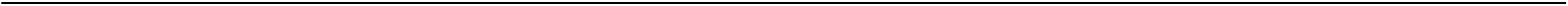 210026 JARDIANCE 10 MG	POR TBL FLM 90X1X10	0 BAL	0 5008753 JEHLY NOVOFINE	PRO INZ.PERA NOVOPEN A INNOVO 	3 BAL	0 76655 KETONAL	CPS 25X50MG	1 BAL	0 76653 KETONAL FORTE	POR TBL FLM 20X100M	2 BAL	0 kintex  classic  kineziotejp	5cmx5m	1	0 267042 KREON	25000U  CPS  ETD  50	18	0 KUBIK  PLAY  MRKEV  MALINA  LIMETKA	0.4L	0 BAL	0 KUBIK  WATERRR  JAHODA	0.5L	0 BAL	0 KUBIK  WATERRR  ZELENE  JABLKO	0.5L	0 BAL	0 17191 LACTULOSA  BIOMEDICA	POR  SIR  1X500ML  50%	3 BAL	3 LEROS Echinacea imunita 20x1.5g	1 BAL	0 187427 LETROX 100	POR TBL NOB 100X100	5 BAL	0 47684 LIPANOR	CPS 60X100MG	2 BAL	0 Lips krém na koutky 5g	0 KS	0 Listerine  cool  mint	1000ml	1	0 LISTERINE SMARTRINSE BERRY	250ML	0 BAL	0 262099 LOCOID 0,1%	1MG/G UNG 1X30G	7	0 252375 LOKREN	20MG TBL FLM 28	15	0 200600 LUXFEN. 2 MG/ML OCNI KAPKY. ROZ	OPH GTT SOL 1X5ML	2 BAL	0 248303 LYDELY	0,03MG/2MG TBL FLM 3X21	1 BAL	0 92490 MACMIROR COMPLEX 500	SUP VAG 8	2 BAL	2 Magnex 375mg+B6 tbl.250	1 BAL	0 Megafyt Kořeněný pan Perníček 20x2g	5 BAL	0 22900 MELOXICAM-TEVA 15 MG	POR TBL NOB 30X15MG I	0	0 158809 METYPRED 4 MG	POR TBL NOB 30X4MG	5 BAL	5 26578 MICARDISPLUS 80/12.5 MG	POR TBL NOB 28	0 BAL	0 208276 MICETAL	DRM SPR SOL 1X30ML	3	0 238159 MOMETASON FUROÁT CIPLA	50MCG/DÁV NAS SPR SUS 140DÁV	10	0 170760 MOMMOX 0,05 MG/DAVKU	NAS SPR SUS 140X50R	20 BAL	0 94972 MUCOBENE 600MG	GRA 10X3GM/600MG-SA	3 BAL	0 3591 NAKOM	TBL 100X275MG	10 BAL	0 88498 NAKOM MITE	TBL 100X125MG	10 BAL	0 207252 NALGESIN 550 MG	POR TBL FLM 20X550MG	3	0 5013080 NÁPLAST HYPOALERGENNÍ COSMOPOR STERILNÍ	8X15CM,S POLŠTÁŘKEM,25KS	1	0 259363 NASONEX	50MCG/DÁV NAS SPR SUS 140DÁV	5	0 NEWGENE Antigen Detection Kit nosní stěr 1ks	15 SET	0 254039 NOVALGIN	500MG TBL FLM 50	20 BAL	20 221112 NOVALGIN	500MG TBL FLM 20	10	0 221783 NOVAPIO	30MG TBL NOB 30	15	0 237492 NUROFEN PRO DĚTI ACTIVE	100MG POR TBL DIS 12	10 BAL	0 OCUTEARS VISKOELASTICKY ROZTOK	10ML	1 BAL	0 OLIVOS TEKUTÉ MÝDLO S MANDARINKOVÝM OLEJEM	450ML	1	0 51981 OLTAR 6 MG	POR TBL NOB 30X6MG	10 BAL	0 876 OPHTHALMO-SEPTONEX	UNG OPH 1X5GM	5 BAL	0 Opticleaner mast 15 g	0 KS	0 5004882 OPTICHAMBER DIAMOND VALVED HOLDING CHAMBER	ANTISTATICKÝ INHALAČNÍ NÁSTAVEC S 	1 BAL	0 162908 ORCAL NEO 5 MG	POR TBL NOB 100X5MG	3 BAL	0 208563 OSMIGEN	500MG TBL FLM 60	1	0 66366 OSPAMOX 250MG/5ML	GRA SUS 1X60ML	5 BAL	0 32557 OSPAMOX 500 MG	POR TBL FLM 14X500M	2 BAL	0 45998 OSPEN 1500	TBL  30X1500KU	6 BAL	0 49549 OSPEN  400MG	SIR 1X150ML	10 BAL	0 214055 OSPEN 750	SIR 60ML 750MG/5ML	2 BAL	0 Ostrovidky Plus s luteinem cps.30	1 BAL	0 223055 OZEMPIC	1MG INJ SOL PEP 1X3ML+4J	10 BAL	10 PANTHENOSE NOSNI MAST S BISABOL	OLEM 7.5ML DR.MULLE	0 BAL	0 218892 PANZYTRAT	25000U CPS ETD 50	7	0 I26050UA	#367	Strana 3	13.12.2023	15:00  Lékárna MMN, a.s. veřejnost 
, Metyšova 465, 514 01 Jilemnice 
Objednávka č. 8588	IČ:05421888, DIČ:CZ05421888, IČZ:67346000 SUKL	Název	Forma	Objednáno	Potvrzeno 254424 PARALEN EXTRA PROTI BOLESTI	500MG/65MG TBL FLM 24	2 BAL	0 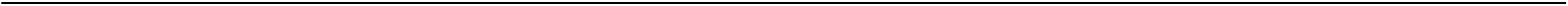 27396 PEGASYS 180 MIKROGRAMŮ	SDR INJ SOL 1X0.5ML+1J	2 KS	0 PINZETA KOSM.	barevná	2	0 162389 PREDNI-POS	OPH GTT SUS 1X5ML	2 BAL	0 178689 PROTEVASC 35 MG TABLETY S PRODL	POR TBL PRO 60X35MG		2 BAL	0 5010286 PROUŽKY DIAGNOSTICKÉ CONTOUR PLUS(PRO ZP KÓD 01696	INZULÍNOVÝ REŽIM,50KS	10 BAL	0 5006292 PROUŽKY DIAGNOSTICKÉ VERI-Q BALANCE (PRO ZP KÓDY 0	INZULÍNOVÝ REŽIM,50KS	15 BAL	0 PSYLLIUM INDICKA VLAKNINA	50G DR.POPOV	0 BAL	0 133810 RAVALSYO	10MG/80MG TBL FLM 30	3	0 30652 REASEC	TBL 20X25MG	0 BAL	0 194567 RELVAR ELLIPTA 184 MIKROGRAMU/2	INH PLV DOS 1X30 DA	8 BAL	0 30805 REMOOD 20 MG	POR TBL FLM 30X20MG	3 BAL	0 Rhino Horn Konvička na výplach nosu - modrá	0 KS	0 RIBOFLAVIN S POSTUPNYM UVOLN.	TBL 30	1 BAL	1 212003 RICEFAN 500 MG	POR TBL FLM 14X500MG	3 BAL	0 47740 RIVOCOR 5	POR TBL FLM 30X5MG	2 BAL	0 100234 ROSALGIN	VAG PLV SOL 10X0.5G	0 BAL	0 100232 ROSALGIN	VAG PLV SOL 6X0.5GM	0 BAL	0 92087 ROWACHOL	GTT 1X10ML	2 BAL	0 248363 RUMBERALIN	500MG TBL FLM 60	3	0 RYCHLOOBVAZ COSMOS NA KURI OKA	8KS (HYDRO-ACTIVE)	1 BAL	0 RYCHLOOBVAZ COSMOS NA POPALENIN	4.5X6.5CM 3KS	1 BAL	0 193815 RYZODEG	100U/ML INJ SOL PEP 5X3ML	10	10 SACEK NA ZVRATKY	1KS	1 BAL	0 208645 SANORIN EMULZE	1MG/ML NAS GTT EML 1X10ML	3 KS	3 91032 SECATOXIN FORTE	GTT 1X25ML/625MG	5 BAL	0 254591 SINGULAIR	10MG TBL FLM 98	1	0 252996 SIPACTIMET	50MG/1000MG TBL FLM 56 II	19	0 16051 SIRDALUD 2 MG	POR TBL NOB 30X2MG	20 BAL	0 184435 SORVASTA	40MG TBL FLM 90X1	2 BAL	2 17162 SPASMED 15	POR TBL FLM 30X15MG	3 BAL	0 206848 SPIOLTO RESPIMAT	2,5MCG/2,5MCG INH SOL 1X60DÁV+1INH	2 KS	0 Sudocrem MULTI-EXPERT 60g	0 KS	0 210449 SYNJARDY 5 MG/1000 MG	POR TBL FLM 180X15MG/1000MG	6 BAL	0 55427 TAFEN NASAL 50MCG	SPR NAS 1X10ML/200D	1 BAL	0 177810 TAMALIS 1 MG/ML PERORÁLNÍ ROZTOK	POR SOL 1X120ML/120MG	5	0 92160 TARDYFERON-FOL	TBL 30	5 BAL	0 228747 TARIS	0,5MG/0,4MG CPS DUR 90	3 BAL	0 5007615 TENA MEN LEVEL 3	VLOŽKY ABSORPČNÍ,710ML,16KS	4 BAL	0 TEREZIA MENOPAUZA cps.60	1 BAL	0 189677 TEZEO HCT 40 MG/12,5 MG	POR TBL NOB 28	3	0 60164 TIMONIL RETARD	TBL 50X300MG	8 BAL	0 167674 TOLURA	80MG TBL NOB 30	8 BAL	0 4178 TRIAMCINOLON E LECIVA	UNG 1X20GM	2 BAL	2 2829 TRIAMCINOLON LECIVA UNG	DRM UNG 1X10GM	3 BAL	3 56983 TRITACE 5 MG	POR TBL NOB 100X5MG	5 BAL	5 250994 TRITTICO AC	75MG TBL MRL 45	5	5 210230 TRULICITY 1,5 MG	SDR INJ SOL 2X1,5MG	10	0 50318 TULIP 20 MG POTAHOVANE TABLETY	POR TBL FLM 90X20MG	10 BAL	0 TYMIANOVA MAST	250ML		0 BAL	0 46621 UNO	TBL OBD 20X150MG	1 BAL	1 163192 VALZAP 80 MG POTAHOVANE TABLETY	POR TBL FLM 28X80MG	4 BAL	0 132559 VASOCARDIN 50	POR TBL NOB 50X50MG	5	0 172669 VELMARI	3MG/0,02MG TBL FLM 3X28	1 BAL	1 46755 VEROSPIRON 50 MG	POR CPS DUR 30X50MG	10 BAL	10 188391 VERTIMED 16 MG TABLETY	POR TBL NOB 60X16MG	5 BAL	0 149308 VICTOZA 6 MG/ML	INJ SOL 2X3ML	2 BAL	2 264293 VIDEMEL FORTE	600MG/800IU TBL FLM 90	25 BAL	0 I26050UA	#367	Strana 4	13.12.2023	15:00  Lékárna MMN, a.s. veřejnost 
, Metyšova 465, 514 01 Jilemnice 
Objednávka č. 8588	IČ:05421888, DIČ:CZ05421888, IČZ:67346000 SUKL	Název	Forma	Objednáno	Potvrzeno VITAMIN C 500 FAGRON	TBL 100	1 BAL	0 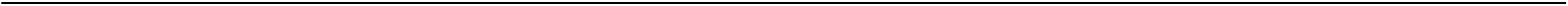 VIVIL CREME LIFE KARAMEL DIA	110G	0 BAL	0 247404 VIZIBIM	0,3MG/ML OPH GTT SOL 1X3ML	5	0 231949 ZINNAT	500MG TBL FLM 10	20	0 260755 ZOLETORV	10MG/40MG TBL FLM 30	2	0 254667 ZOLOFT	100MG TBL FLM 28	11	0 208818 ZOVIRAX DUO	50MG/G+10MG/G CRM 1X2G II	5 KS	0 Žínka mycí Sentina 50ks	5 BAL	0 Celková předpokládaná NC bez DPH:	 52 633,39 Kč I26050UA	#367	Strana 5	13.12.2023	15:00 